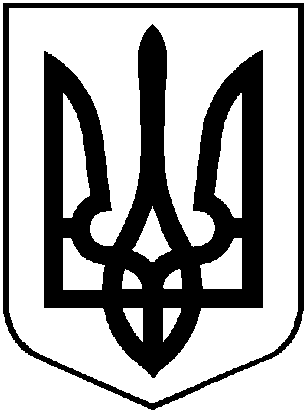 УКРАЇНАХМІЛЬНИЦЬКА МІСЬКА РАДАВінницької областіВиконавчий  комітетР І Ш Е Н  Н Я  Від “___”  __________ 2017 року                                                        № Про проект рішення міської ради  «Про програму поліпшення техногенної та пожежної безпеки м.Хмільника та об’єктів усіх форм власності, розвитку  інфраструктури оперативно-рятувальної  служби м.Хмільника на 2017 - 2021 роки»    Відповідно до Регламенту Хмільницької міської ради 7 скликання, затвердженого рішенням 4 сесії міської ради 7 скликання від 18.12.2015 року №44, керуючись  Законом  України “Про місцеве самоврядування в Україні», виконавчий комітет міської радиВ И Р І Ш И В :      1. Схвалити проект рішення міської ради   «Про програму поліпшення техногенної та пожежної безпеки м.Хмільника та об’єктів усіх форм власності, розвитку  інфраструктури оперативно-рятувальної  служби м.Хмільника на 2017 - 2021 роки» (додається).      2.Секретарю міської ради Крепкому П.В. внести  проект рішення до порядку денного сесії міської ради.Міський голова    			                                    С.Б. Редчик